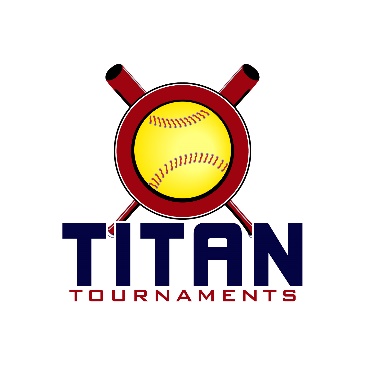 	Thanks for playing ball with Titan!	
Park Address:  Fowler Park – 4110 Carolene Way, Cumming, GADirector: David (601)-573-3669Format: 3 seeding games + single elimination bracket playRoster and Waiver Forms must be submitted to the onsite director upon arrival and birth certificates must be available on site in each head coach’s folder.Entry Fee - $355
Team Gate Fee - $125
Sanction $35 if unpaid in 2021
Coaches – 3 Passes Per TeamPlease check out the How much does my team owe document.Run rule is 12 after 3, 10 after 4, 8 after 5. Games are 7 innings if time permits.Pitching rule overview – 1. The pitcher’s pivot foot shall maintain contact with the pitcher’s plate until the forward step. Note: a pitcher may take a step back with the non-pivot foot from the plate prior, during, or after the hands are brought together. 
2. Illegal Pitch – Is a ball on the batter. Note: Runners will not be advanced one base without liability to be put out.The on deck circle is on your dugout side. If you are uncomfortable with your player being that close to the batter, you may have them warm up further down the dugout, but they must remain on your dugout side.
Headfirst slides are allowed, faking a bunt and pulling back to swing is allowed.Runners must make an attempt to avoid contact, but do not have to slide.
Warm Up Pitches – 5 pitches between innings or 1 minute, whichever comes first.Coaches – one defensive coach is allowed to sit on a bucket or stand directly outside of the dugout for the purpose of calling pitches. Two offensive coaches are allowed, one at third base, one at first base.
Offensive: One offensive timeout is allowed per inning.
Defensive: Three defensive timeouts are allowed during a seven inning game. On the fourth and each additional defensive timeout, the pitcher must be removed from the pitching position for the duration of the game. In the event of extra innings, one defensive timeout per inning is allowed.
An ejection will result in removal from the current game, and an additional one game suspension. Flagrant violations are subject to further suspension at the discretion of the onsite director.*Park Opens at 6:45AM*
*Seeding Schedule*Seeding Games are 70 minutes finish the inning*Please be prepared to play at least 15 minutes prior to your team’s scheduled start times**Seeding Schedule*Seeding Games are 70 minutes finish the inning*Please be prepared to play at least 15 minutes prior to your team’s scheduled start times**Bracket Games Are 75 minutes finish the inning.**Please be prepared to play at least 15 minutes prior to your team’s scheduled start times*12U Gold Bracket12U Silver Bracket12U Bronze Bracket10U BracketTimeFieldGroupTeamScoreTeam12U Seeding Games12U Seeding Games12U Seeding Games12U Seeding Games12U Seeding Games12U Seeding Games8:002SeedingSharon Springs Spartans0-17Texas Glory 09 – GA8:003SeedingNorth GA Saints 099-0GBSA Black8:004SeedingGA Girls10-1CP Lady Bulldogs9:252SeedingOconee Comets3-16Texas Glory 09 – GA9:253SeedingBullpen 10 Black10-2GA Classics – White9:254SeedingFury 201014-0CP Lady Bulldogs10:502SeedingGA Girls12-7GBSA Black10:503SeedingBullpen 10 Black0-5North GA Saints 0910:504SeedingFury 20104-4Sharon Springs Spartans12:152SeedingOconee Comets9-4GBSA Black12:153SeedingGA Classics – White9-8Sharon Springs Spartans1:402SeedingGA Girls2-10Texas Glory 09 – GA1:403SeedingGA Classics – White11-9CP Lady Bulldogs3:052SeedingBullpen 10 Black4-4Fury 20103:053SeedingNorth GA Saints 094-0Oconee CometsTimeFieldGroupTeamScoreTeam10U Seeding Games10U Seeding Games10U Seeding Games10U Seeding Games10U Seeding Games10U Seeding Games8:001SeedingEC Bullets 20126-7Firecrackers GA 2K129:251SeedingCG Legacy Gravitt10-2TRIBE10:501SeedingGA Starz 10U20-5Atlanta Vipers ’12 Trahan12:151SeedingEC Bullets 201212-5TRIBE12:154SeedingCG Legacy Gravitt3-8Firecrackers GA 2K121:401SeedingGA Starz 10U15-3TRIBE1:404SeedingAtlanta Vipers ’12 Trahan0-14Firecrackers GA 2K123:051SeedingGA Starz 10U11-3EC Bullets 20123:054SeedingAtlanta Vipers ’12 Trahan3-17CG Legacy GravittTimeFieldGame #TeamScoreTeam6:002Bracket Game 12 SeedTexas Glory6-03 SeedFury7:30
C-Ship2Bracket Game 2Winner of Game 1Glory5-91 SeedSaintsTimeFieldGame #TeamScoreTeam6:003Bracket Game 15 SeedGA Classics 4-116 SeedBullpen7:30
C-Ship3Bracket Game 2Winner of Game 1Bullpen6-114 SeedNorth GA GirlsTimeFieldGame #TeamScoreTeam4:302Bracket Game 17 SeedComets12-010 SeedLady Bulldogs4:303Bracket Game 28 SeedSharon Springs4-29 SeedGBSA7:30
C-Ship4Bracket Game 3Winner of Game 1Comets2-12Winner of Game 2Sharon SpringsTimeFieldGame #TeamScoreTeam4:301Bracket Game 14 SeedEC Bullets5-95 SeedTribe4:304Bracket Game 23 SeedLegacy14-06 SeedVipers6:001Bracket Game 3Winner of Game 1Tribe4-51 SeedFirecrackers 6:004Bracket Game 4Winner of Game 2Legacy0-42 SeedStarz7:30
C-Ship1Bracket Game 5Winner of Game 3Firecrackers 14-4Winner of Game 4Starz